Colegio Cristiano Emmanuel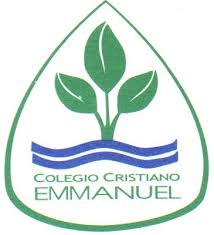 Ciencias Naturales SéptimoProf. Cynthia Serrano FaúndezGUIA DE TRABAJO (17 AL 21 DE MAYO)INFECCIONES DE TRANSMISIÓN SEXUAL Queridos estudiantes: En esta actividad vamos a trabajar el manejo de información por medio de seleccionar información relevante sobre las principales ITS y su incidencia en la población. Además de revisar las principales estrategias de prevención de las mismas. Para desarrollar esta actividad dispondrán de 2 semanas, hasta el Lunes 31 de Agosto. esa semana se abrira el buzón de tareas correspondiente Objetivos: OA 3 Describir, por medio de la investigación, las características de infecciones de transmisión sexual (ITS), como sida y herpes, entre otros, considerando sus: Mecanismos de transmisión. Medidas de prevención. Síntomas generales. Consecuencias y posibles secuelas.ActividadCompleta la siguiente tabla con la información solicitada Observa atentamente el gráfico y analiza la información que este proporciona. A continuación responde las preguntas planteadas. 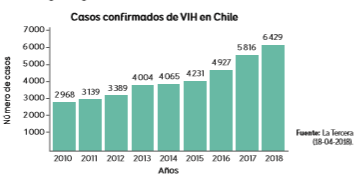 ¿Qué información puedes extraer del gráfico? ¿Cuáles pueden ser las causas de la tendencia representada en el gráfico?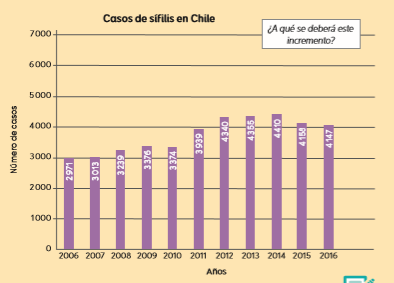 ¿Qué teoría puedes plantear, en relación al aumento de los casos de sífilis en Chile.?Explica el mecanismo de acción del virus VIH sobre el sistema inmunológico de la persona que contagiada.¿Qué consecuencias tienen las ITS sobre el proceso de reproducción?}Escribe 3 conductas de riesgo de contagio de ITS y 3 conductas de autocuidado. Lee la información presente en la siguiente tabla de datos y a continuación responde las preguntas planteadas. 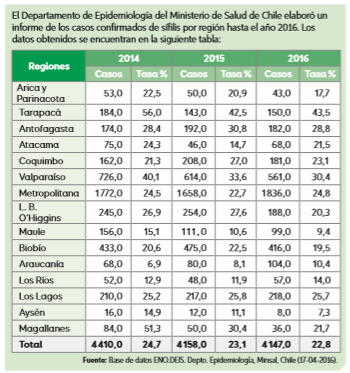 Observa los casos totales de sífilis: ¿cómo varían desde 2014 al 2016?¿En qué año la cantidad de casos confirmados fue mayor?¿Qué regiones presentan un mayor incremento en la tasa de casos confirmados de sífilis?, ¿a qué atribuyen dicho aumento?Escribe los datos de los casos confirmados y la tasa de sífilis para tu región por cada año de la tabla.Si tuvieras que elaborar una campaña para prevenir la sífilis, ¿en qué región comenzarías? ¿En qué te basas para decirlo?Lee la siguiente noticia y responde las preguntas que se plantean a continuación. Un grupo de científicos españoles logra que cinco pacientes con VIH presentan una disminución notable del virus en la sangre y tejidosEste avance se logra luego de que estos pacientes fueran sometidos a un trasplante de células madres procedentes de la médula ósea. Los estudios en uno de los pacientes mostraron que los anticuerpos virales desaparecieron casi completamente de su organismo.Fuente: BBC (17-10-2018).Responde las siguientes preguntas: a. ¿Qué importancia tienen los avances en el tratamiento de esta infección? Explica¿Crees que la ciencia está cerca de descubrir una cura para el VIH? Justifica.¿Qué aspectos de la enfermedad debieron estudiar los científicos para plantear su proyecto?¿Qué crees que le sucedería al organismo de un paciente contagiado de VIH si disminuye su carga viral en sangre?Analiza los siguientes casos clínicos y establece un posible diagnóstico en base a sus síntomas. 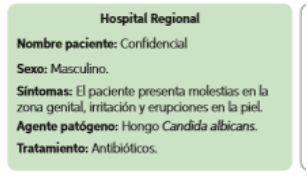 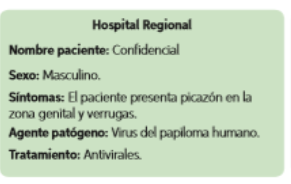 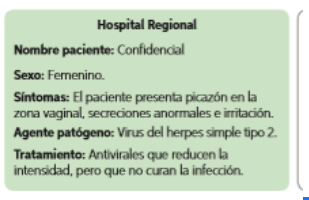 dentifica en el siguiente listado, las conductas de riesgo y de protección para las siguientes enfermedades. 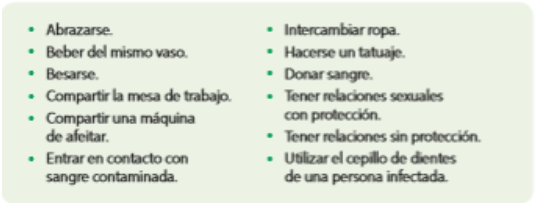 Nombre ITSAgente (Nombre del virus, bacteria, otro)Síntomas TratamientosCandiadiasis Tricomoniasis Sífilis ClamidiasisCondilomas SIDAHerpes genital Hepatitis B - CENFERMEDADES  CONDUCTAS DE RIESGO CONDUCTAS DE AUTOCUIDADOCANDIDIASIS SÍFILIS 